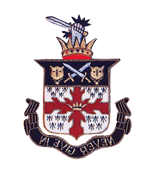 THE LAWRENCE SCHOOL, SANAWAR-173202DISTRICT SOLAN (HP)Sealed Tenders (item rate) on the prescribed form are hereby invited from the reputed Suppliers, Stockiest, Dealers, Agents for the under-mentioned items to be supplied F.O.R. Sanawar on an Annual Rate Contract for the period April 2023 to March 2024. The detailed information, instructions, Conditions can be had from the School Office against deposit of Rs. 1000+18% GST with Cashier of the School or by sending the demand draft before 14th January, 2023 all tender except textbooks, for textbooks 02nd January 2023.. The Tenders duly filled along with the Bank Draft of Rs. 50,000 as earnest money should reach the undersigned in sealed envelope on or before 14th January, 2023 except textbooks, for textbooks 02nd January 2023..Separate envelope should be used for each contract or items given here under, and the envelope should carry the name of the item tendered on it. The Bank Draft should be in favour of Headmaster, The Lawrence School, Sanawar-173202, District Solan (HP), drawn on State Bank of India, Sanawar (Branch Code 50199). The School also gets Civil & Electrical Works done to the tune of ___                                                Crore (approx.) in a year. Interested Civil & Electrical Contractors, registered/approved by MES & PWD may apply for empanelment giving complete details of their PAN No. & list of work done, etc.RemarksTenders which are incomplete/conditional/without earnest money of Rs. 50,000/- (Rs. Fifty Thousand only) will be rejected.The School reserves the right to accept or reject any or all Tenders without assigning any reasons.For further details, please contact School Office telephonically (01792-261208,209& 229).S.No.Names of /Contracts/ItemsApprox. Cost(In Lacs)1.Fresh Vegetables  and Fruits402.Bakery  & Halwai Products403.Mutton, Chicken & Poultry items484.Dairy Products( Verka, Milk-time, Vita)  & Ice Cream69.55.Grocery Items132.506.Computer Hardware & Consumables388.School Uniforms( Winter & Summer including Track-Suits & Hosiery items (Students & Employees)1349.Hardware/Paints/Sanitary items8010.Electrical Fittings/ Gadgets15.6411.Laundry Services (Washing & Dry Cleaning of Children uniforms1412.Sports Goods16.5013.General Stationery (including Registers, Exercise Books)20.7814.Stationery Text books27.5215.Security Services50